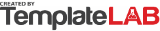 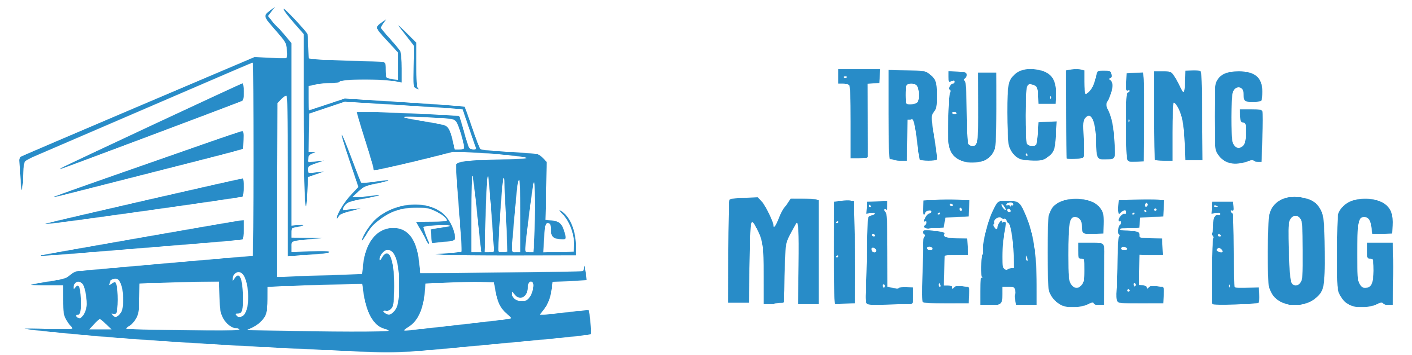 YOUR NAMEYOUR NAMEYOUR NAMEYOUR NAMEYOUR NAMEYOUR NAMECOMPANY NAMECOMPANY NAMECOMPANY NAMECOMPANY NAMECOMPANY NAMECOMPANY NAMECOMPANY NAMEYOUR TRUCK MAKE AND MODELYOUR TRUCK MAKE AND MODELYOUR TRUCK MAKE AND MODELYOUR TRUCK MAKE AND MODELYOUR TRUCK MAKE AND MODELYOUR TRUCK MAKE AND MODELSTART DATE - END DATESTART DATE - END DATESTART DATE - END DATESTART DATE - END DATESTART DATE - END DATESTART DATE - END DATESTART DATE - END DATEDATESTARTORDER
REFERENCESTART
MILEAGEEND
MILEAGEMILESMILESDATESTARTORDER
REFERENCESTART
MILEAGEEND
MILEAGEMILESMILESMILESDATEDESTINATIONORDER
REFERENCESTART
MILEAGEEND
MILEAGEMILESMILESDATEDESTINATIONORDER
REFERENCESTART
MILEAGEEND
MILEAGEMILESMILESMILES01/05/2022Hartington#25456852104,250105,5851,3351,33501/05/2022Ottawa#25456852104,250105,5851,3351,33503/05/2022Ottawa#25456853105,585107,1201,5351,53503/05/2022Orlando#25456853105,585107,1201,5351,535Print this mileage log template and keep a copy in your vehiclePrint this mileage log template and keep a copy in your vehiclePrint this mileage log template and keep a copy in your vehiclePrint this mileage log template and keep a copy in your vehiclePrint this mileage log template and keep a copy in your vehiclePrint this mileage log template and keep a copy in your vehiclewww.yourcompanyname.comwww.yourcompanyname.comwww.yourcompanyname.comwww.yourcompanyname.comwww.yourcompanyname.comwww.yourcompanyname.comwww.yourcompanyname.com © TemplateLab.com  © TemplateLab.com  © TemplateLab.com  © TemplateLab.com  © TemplateLab.com  © TemplateLab.com 